4 клас 					Домашна работа – 10 учебна седм.ЛитератураМоля, прочетете приказката „В гората“ от Ангел Каралийчев на стр. 24 и стихотворението „Бялото гълъбче“ от Марко Ганчев на стр. 25 от Читанката. Изберете текстът, който повече ви харесва и го прочетете достатъчно пъти, за да стане гладко. Как трябва да се отнасяме с хората, които са по-различни от нас?Моля, запишете отговора в тетрадката с широки редове, като използвате пълни изречения. Български езикЗа отсъстващите и за тези, които желаят да си припомнят какво научихме в урока, моля, изгледайте клипчето: https://www.youtube.com/watch?v=nrH2JXHQjfw&t=2sМоля, направете упражнение 6 на стр. 23 от Тетрадка № 1. Човекът и обществотоМоля, прочетете урока на тема „Стопанската дейност на хората и природната среда“ по Човекът и Обществото на стр. 32-33. Отговорете на въпросите писмено в тетрадката с широки редове, като използвате пълни изречения. Единствено, когато в условието на въпроса присъства думата „избройте“, тогава не е задължително пълно изречение. Въпроси:Защо днес въздухът и водите в природата ни са силно замърсени? А какво се случва с голяма част от горите?Как човекът замърсява почвата?Избройте различни дейности, чрез които опазваме природата. Коледно партиМоля, практикувайте коледната песен за нашето парти на 15.12.23. Прикачвам линк към песента: https://www.youtube.com/watch?v=ABYOzv242XM Текстът го има на самото клипче, но по желание може да си го принтирате. Прикачвам го тук на следващата страница: 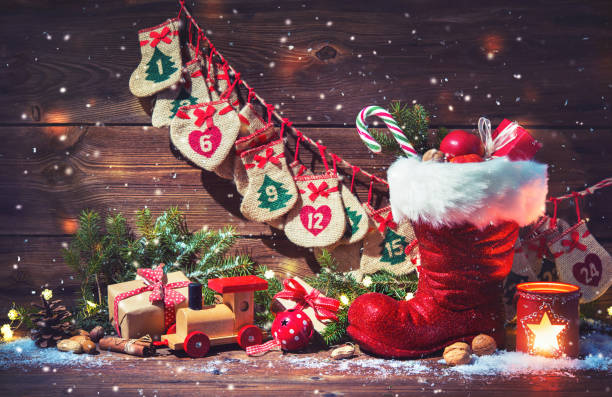 С червените ботушкиС червените ботушки потропва дядо Мраз,дечица веселушки шейната спрях пред вас.Пр.: Подаръци ще има за всички от сърце,	за новата година да люшнем ний хорце. Х2Във коша надзърнете какво ли няма там,палячовци, мечета, маймунки, барабан. Пр.: Подаръци ще има за всички от сърце,	за новата година да люшнем ний хорце. Х2За Елка нося книга, за Спас – акордеон,А Петльо кукурига: „Пък аз съм за Антон!“.Пр.: Подаръци ще има за всички от сърце,	за новата година да люшнем ний хорце. Х2